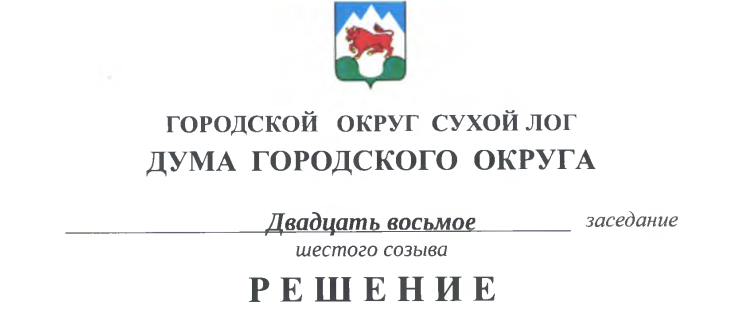 От 31.10.2019                                                                               № 215-РДО внесении изменений в решение Думы городского округа от 17 мая 2012 года № 37-РД «Об утверждении Регламента Думы городского округа»В целях приведения Регламента Думы городского округа, утвержденного решением Думы городского округа от 17 мая 2012 года № 37-РД, в соответствие Федеральному закону от 6 октября 2003 года № 131-ФЗ «Об общих принципах организации местного самоуправления в Российской Федерации», Уставу городского округа Сухой Лог, руководствуясь пунктом 7 статьи 22 Устава городского округа Сухой Лог, Дума городского округа РЕШИЛА:Внести в решение Думы городского округа от 17 мая 2012 года № 37-РД «Об утверждении Регламента Думы городского округа» («Знамя Победы» от 22.05.2012 № 58) с изменениями, внесенными решениями Думы городского округа от 26.09.2013 № 181-РД («Знамя Победы» от 01.10.2013 № 116), от 18.12.2014 № 306-РД («Знамя Победы» от 22.12.2014 № 101), от 23.08.2016 № 463-РД («Знамя Победы» от 30.08.2016 № 68), от 21.09.2017 № 6-РД («Знамя Победы» от 03.10.2017 № 78), следующие изменения:статью 12 изложить в следующей редакции:«Статья 12. Этика в деятельности Думы1.  Депутаты строят свою работу в Думе на основе равноправия, доброжелательности, деловитости, взаимной поддержки и плодотворного сотрудничества. Все депутаты имеют равное положение по своему статусу.2. Депутат проявляет терпимость и уважение к чужому мнению, не допускает неуважительного отношения к другим депутатам, должностным лицам и гражданам.3. Депутат не вправе навязывать свою позицию посредством угроз, ультиматумов и иных подобных методов. Депутат проявляет выдержку и корректность, особенно в тех ситуациях, когда собственная позиция депутата расходится с мнением оппонента.4. Депутат должен строить свою работу на принципах свободного коллективного обсуждения и решения вопросов, уважения к многообразию мнений, не допускать конфликтов, искать пути преодоления разногласий среди депутатов.5. Депутат не должен опаздывать без уважительных причин на заседания Думы, комиссии.6. Участвуя в заседаниях Думы, заседаниях комиссий, депутатских слушаниях, заседаниях депутатских объединений (фракций), заседаниях депутатских групп (далее – работа Думы) депутат обязан соблюдать деловой стиль одежды.7. Во время работы Думы депутат не должен:1) допускать выкрики, прерывать выступающих;2) уходить из зала заседания в знак протеста, для срыва заседания и по другим мотивам, не признанным уважительными;3) допускать индивидуальные и коллективные действия по прекращению заседания;4) выступать без предоставления слова, выступать не по повестке дня и не по существу вопроса повестки дня;5) использовать заведомо ложную и недостоверную информацию;6) осуществлять аудио- и видеозапись без согласия большинства присутствующих на заседании депутатов;7) допускать иные нарушения Регламента Думы.8. Участвуя в работе Думы депутатам не рекомендуется пользоваться средствами мобильной связи.9.  Депутаты обращаются друг к другу и ко всем лицам, участвующим в работе Думы, официально.10. Выступающий на заседании Думы не должен допускать грубые и некорректные выражения и действия, призывать к незаконным и насильственным действиям. При нарушении этих требований председательствующий делает официальное предупреждение о недопустимости подобных высказываний, призывов и действий.После повторного нарушения председательствующий вправе лишить выступающего слова по данному вопросу.Если выступающий отклоняется от обсуждаемой темы, председательствующий вправе призвать его придерживаться темы обсуждаемого вопроса.Если выступающий превышает отведенное ему настоящим Регламентом время, председательствующий вправе после одного предупреждения лишить его слова.Лишение депутата слова по отдельным вопросам Думы, не лишает его права голосовать по любому из вопросов повестки дня, а также не освобождает от обязанности присутствовать на заседании Думы.11. Лицо, не являющееся депутатом, в случае нарушения им порядка может быть удалено из зала заседания Думы по распоряжению председательствующего.12. Вопросы, связанные с нарушением Регламента, этикой депутатов и дисциплиной на заседании Думы рассматриваются постоянной комиссией по соблюдению Регламента и этики.»;в пункте 2 статьи 26 слова «исполняет его обязанности» заменить словами «осуществляет его полномочия.»;статью 27 признать утратившей силу;дополнить статьей 27.1 следующего содержания: «Статья 27.1. Основания для досрочного прекращения полномочий заместителя Председателя Думы городского округаПолномочия заместителя Председателя Думы прекращаются досрочно в случае:невыполнение или ненадлежащее выполнение своих полномочий, предусмотренных настоящим Регламентом;личное заявление о добровольном сложении полномочий заместителя Председателя Думы, выраженное в письменной форме.»;статью 28 изложить в следующей редакции: «Статья 28. Порядок досрочного прекращения полномочий Председателя Думы, заместителя Председателя ДумыПолномочия Председателя Думы, заместителя Председателя Думы могут быть досрочно прекращены решением Думы.Вопрос о досрочном прекращении полномочий  Председателя Думы рассматривается Думой по требованию группы депутатов Думы в составе не менее одной трети от числа избранных депутатов.Вопрос о досрочном прекращении полномочий заместителя Председателя Думы рассматривается Думой по предложению Председателя Думы, а также по требованию группы депутатов Думы в составе не менее одной трети от числа избранных депутатов.Требование о досрочном прекращении полномочий Председателя Думы, заместителя Председателя Думы, предложение Председателя Думы о досрочном прекращении полномочий заместителя Председателя Думы оформляется в письменном виде с обязательным указанием обстоятельств, влекущих возможность досрочного прекращения полномочий, с ссылками на конкретные положения нарушенных правовых актов. Требование о досрочном прекращении полномочий Председателя Думы, заместителя Председателя Думы подписывается депутатами, выступающими инициаторами рассмотрения данного вопроса, предложение Председателя Думы о досрочном прекращении полномочий заместителя Председателя Думы подписывается Председателем Думы, и направляются в Думу для регистрации. Поступившее требование о досрочном прекращении полномочий Председателя Думы, заместителя Председателя Думы, предложение Председателя Думы о досрочном прекращении полномочий заместителя Председателя Думы, Председатель Думы направляет  депутатам Думы.Депутат Думы, подписавший требование о досрочном прекращении полномочий Председателя Думы, заместителя Председателя Думы, имеет право отозвать свою подпись до внесения данного вопроса в повестку заседания Думы.Заявление об отзыве подписи под требованием о досрочном прекращении полномочий Председателя Думы, заместителя Председателя Думы  оформляется в письменном виде и направляется Председателю Думы.Вопрос о досрочном прекращении полномочий Председателя Думы, заместителя Председателя Думы включается в повестку заседания Думы без обсуждения и голосования.Вопрос о досрочном прекращении полномочий Председателя Думы, заместителя Председателя Думы не может быть поставлен по требованию группы депутатов Думы в течение шести месяцев после избрания Председателя Думы или его заместителя и в течение шести месяцев до истечения срока полномочий Думы.Полномочия Председателя Думы, заместителя Председателя Думы прекращаются досрочно со дня вступления в силу решения Думы. Данное решение может быть принято в течение одного месяца со дня выявления обстоятельств, влекущих возможность досрочного прекращения полномочий.                                                                                                                                                                                                                                                                                                                                                                                                                                                                                                                                                                                                                                                           Решение Думы о досрочном прекращении полномочий Председателя Думы, заместителя Председателя Думы принимается в том же порядке, в котором производилось избрание соответственно Председателя Думы или его заместителя.В случае досрочного прекращения полномочий Председателя Думы, заместителя Председателя Думы в решении Думы указываются лица, которые будут временно осуществлять их полномочия.».Опубликовать настоящее решение в газете «Знамя Победы» и разместить на официальном сайте городского округа Сухой Лог. Контроль исполнения настоящего решения возложить на постоянную мандатную комиссию (И.В. Коновалова).Председатель Думы городского округа                                                Е.Г. Быков